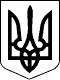 УКРАЇНАЖИТОМИРСЬКА ОБЛАСТЬНОВОГРАД-ВОЛИНСЬКА МІСЬКА РАДАМІСЬКИЙ ГОЛОВАРОЗПОРЯДЖЕННЯвід 07.03.2019		№34Про  відрядження Керуючись пунктами 13, 19, 20 частини четвертої статті 42 Закону України „Про місцеве самоврядування в Україні“, враховуючи розпорядження міського голови  від 21.09.2018 №353(к)  „Про розподіл обов’язків  між міським головою, секретарем міської ради, першим заступником міського голови, заступниками міського голови, заступником міського голови-начальником  фінансового управління  міської ради і керуючим справами  виконавчого комітету міської ради“: 1. Відбуваю 11.03.2019 з робочою поїздкою  в село Оліївку Житомирського району Житомирської області терміном на 1 день із заступником  міського голови Гвозденко О.В., заступником міського голови-начальником фінансового управління міської ради Ящук І.К. для участі у засіданні ради регіонального розвитку при Житомирській обласній державній адміністрації за участю Президента України П.О.Порошенка з  водієм Горбаченком А.М.Підстава: лист керівника апарату Житомирської обласної державної адміністрації Шатила О. А. від 05.03.2019.2. Виконання обов’язків міського голови  на період мого відрядження покласти на  першого заступника міського  голови Колотова С.Ю.3. Виконання обов’язків з питань діяльності виконавчих органів міської ради на період мого відрядження здійснюється заступниками відповідно до розподілу обов’язків.4. Тимчасове  виконання обов’язків начальника фінансового управлінння   міської ради  на період відрядження Ящук І.К. покласти на заступника начальника фінансового управління міської ради Іваненко В.В.5. Відділу бухгалтерського обліку міської ради, фінансовому  управлінню міської ради  оплатити видатки, пов’язані з відрядженням,  згідно з чинним  законодавством.          6. Контроль за виконанням цього розпорядження залишаю за собою.Міський голова		    (підпис існує)			                  В.Л.Весельський